 USJM A3M 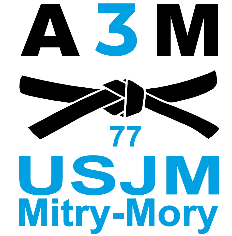  Judo * Jujitsu * Self-défenseLieu d’entrainement : 	Dojo gymnase Micheline Ostermeyer                        		Avenue des Martyrs de Châteaubriant                        		77290 Mitry le Neuf                        			Tél : 01 71 40 23 86    Horaires des cours : Lundi	:     			20h30 - 22h00 					Adultes et ados Ju-jitsu / technique judo / katas Mardi et vendredi :     	17h30 -18h30 	judo enfants 5 à 6 ans                      			18h30 - 19h30	judo enfants 7 à 9 ans                       			19h30 -  20h30 	judo enfants 10 à 13 ans                       			20h30 -  22h00 	judo adultes et adosMercredi :			14h30 17h00 		judo enfants (Optionnel)Jeudi :     			20h30 - 22h00 	adultes et ados  Ju-jitsu / Self-défenseSamedi :			9h30 - 10h30		Éveil judo 				           10h30 - 12h00		Taïso Tarifs:Judo ou ju-jitsu   (2 cours)		          		220 eurosJudo ou ju-jitsu   (1 cours )				160 euros	Self-défense 			       			160 euros  Taïso							160 euros   Eveil judo du samedi      		 		160 euros      Famille de 3 personnes   		   		600 euros     Famille de 4 personnes 		    	 	700 euros     Papiers à fournir pour valider l’inscription1 certificat médical portant la mention « apte à la pratique du judo en compétition » le formulaire d’inscription daté et signé le formulaire de demande de licence daté et signé 1 photo d’identité (pour les nouveaux inscrits)le règlement (chèques, espèces, CB)Tenue pour l’entrainement (judo / jujitsu / self-défense)1 kimono + ceinture1 paire de claquettes (obligatoire)1 gel hydroalcoolique1 paquet de mouchoirs 1 bouteille d’eauMme Philippe Sandrine                                                           Gymnase Micheline Ostermeyer76 Bis Rue Alexandre Ribot                                                                     77290 Mitry-Mory77290 Mitry-Mory                              Siret: 38204865000024                   01 71 40 23 86 06 60 87 12 83                                         APE: 9312 z                              a3msphilippe@free.fr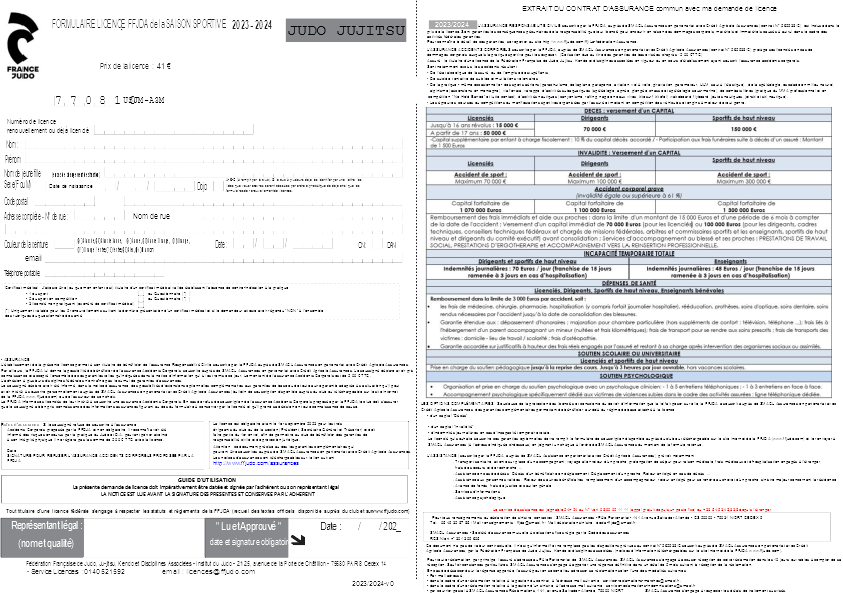 INSCRIPTION SAISON 2023 - 2024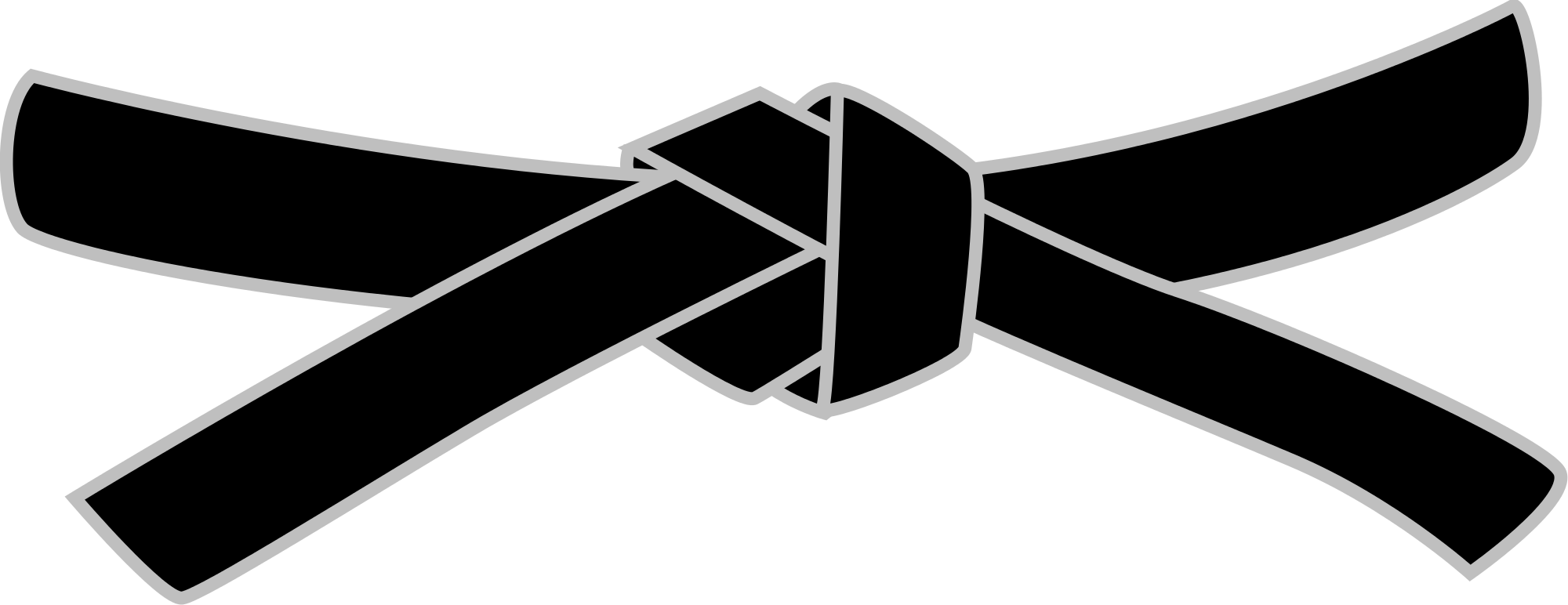 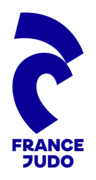 _______________________________________________JUDO  -  JU-JITSU  -  TAÏSO_____________________NOM :  ………………………	PRÉNOM :  …………………………………....Nom du / des parents, si différent de l’enfant :  …………………………………………….………………….Date de naissance :     ..…... /..…... /……..	Couleur de la ceinture :  ………………………Adresse :  …………………………………………………………………………………………………Code postal :  ……………………......           Ville :  ……………………………………. n°1 :  …………………......               n°2 :  …………………..………............. n°1 :  ………………………...…....   n°2 :  ………………..…..………..………………..uvel adhérent :      OUI    /    NON		Ancien club :  ……………………………………  Baby Judo			  Judo, 1 cours par semaine		  Ju-Jitsu, 1 cours par semaine     Taïso				  Judo				  Ju-JitsuCertificat médical     		Questionnaire de santé    Période d’essai :    OUI    /    NONATTENTION : Aucun dossier ne sera accepté s’il manque le paiement de la cotisation et les documents obligatoires. J’atteste avoir reçu et pris connaissance du règlement intérieur du club et d’en accepter les conditions.Date :  ………………………       Mention :  « Lu et approuvé »				Signature(s) :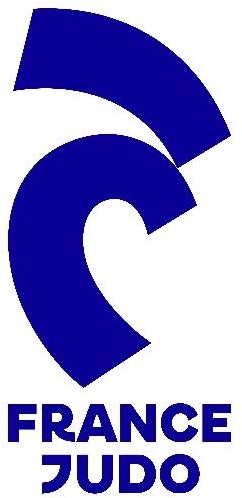 PRISE DE LICENCE MAJEURSATTESTATION QUESTIONNAIRE MEDICALJe soussigné M/Mme [Prénom NOM]	,atteste avoir renseigné le questionnaire médical et avoir répondu par la négative à l’ensemble desrubriques.Date et signature du sportif.PRISE DE LICENCE MINEURSATTESTATIONQUESTIONNAIRE RELATIF À L'ÉTAT DE SANTÉ DU SPORTIF MINEURJe soussigné M/Mme [Prénom NOM]	,en ma qualité de représentant légal de [Prénom NOM]	,atteste qu’il/elle a renseigné le questionnaire RELATIF À L'ÉTAT DE SANTÉ DU SPORTIF MINEUR (arrêté du 7 mai 2021) et a répondu par la négative à l’ensemble des rubriques.Date et signature du représentant légal.QUESTIONNAIRE MÉDICAL – PERSONNE MAJEURE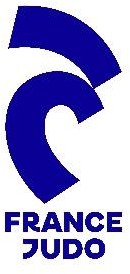 En vue du renouvellement d’une licence d’une fédération sportive ou de l’inscription à une compétition sportive autorisée par une fédération agréée, hors disciplines, à contraintes particulières.Ce questionnaire de santé permet de savoir si vous devez fournir un certificat médical pour renouveler votre licence sportive.Si vous avez répondu NON à toutes les questions :Pas de certificat médical à fournir. Simplement attestez, selon les modalités prévues par la fédération, avoir répondu NON à toutes les questions lors de la demande de renouvellement de la licence.Si vous avez répondu OUI à une ou plusieurs questions :Certificat médical à fournir. Consultez un médecin et présentez-lui ce questionnaire renseigné.QUESTIONNAIRE RELATIF À L’ÉTAT DE  SANTÉ DU SPORTIF MINEUREn vue de l’obtention, du renouvellement d’une licence d’une fédération sportive ou de l’inscription à une compétition sportive autorisée par une fédération agréée, hors disciplines, à contraintes particulières.  Avertissement à destination des parents ou de la personne ayant l’autorité parentale : Il est préférable que ce questionnaire soit complété par votre enfant, c’est à vous d’estimer à quel âge il est capable de le faire. Il est de votre responsabilité de vous assurer que le questionnaire est correctement complété et de suivre les instructions en fonction des réponses données.Si tu as répondu OUI à une ou plusieurs questions, tu dois consulter un médecin pour qu’il t’examineet voit avec toi quel sport te convient. Au moment de la visite, donne-lui ce questionnaire rempli.ESPÈCESC. B.CHÈQUESDates d’encaissementCoupons sport ANCV+ 2.5 % de fraisChèques vacances ANCV+ 2.5 % de fraisTicket sportParticipation C.E.Pass SportCASC Mitry-MoryRépondez aux questions suivantes par OUI ou par NON**NB : Les réponses formulées relèvent de la seule responsabilité du licencié.Répondez aux questions suivantes par OUI ou par NON**NB : Les réponses formulées relèvent de la seule responsabilité du licencié.Répondez aux questions suivantes par OUI ou par NON**NB : Les réponses formulées relèvent de la seule responsabilité du licencié.OUINONDurant les 12 derniers moisUn membre de votre famille est-il décédé subitement d’une cause cardiaque ouinexpliquée ?Avez-vous ressenti une douleur dans la poitrine, des palpitations, un essoufflement inhabituel ou un malaise ?Avez-vous eu un épisode de respiration sifflante (asthme) ?Avez-vous eu une perte de connaissance ?Si vous avez arrêté le sport pendant 30 jours ou plus pour des raisons de santé, avez-vous repris sans l’accord d’un médecin ?Avez-vous débuté un traitement médical de longue durée (hors contraception et désensibilisation aux allergies) ?A ce jourRessentez-vous une douleur, un manque de force ou une raideur suite à un problème osseux,articulaire ou musculaire (fracture, entorse, luxation, déchirure, tendinite, etc…) survenudurant les 12 derniers mois ?Votre pratique sportive est-elle interrompue pour des raisons de santé ?Pensez-vous avoir besoin d’un avis médical pour poursuivre votre pratique sportive ?Faire du sport : c’est recommandé pour tous. En as-tu parlé avec un médecin ? T’a-t-il examiné(e) pour te conseiller ? Ce questionnaire n’est pas un contrôle. Tu réponds par OUI ou par NON, mais il n’y a pas de bonnes ou de mauvaises réponses. Tu peux garder ton carnet de santé et demander à tes parents de t’aider.Faire du sport : c’est recommandé pour tous. En as-tu parlé avec un médecin ? T’a-t-il examiné(e) pour te conseiller ? Ce questionnaire n’est pas un contrôle. Tu réponds par OUI ou par NON, mais il n’y a pas de bonnes ou de mauvaises réponses. Tu peux garder ton carnet de santé et demander à tes parents de t’aider.Faire du sport : c’est recommandé pour tous. En as-tu parlé avec un médecin ? T’a-t-il examiné(e) pour te conseiller ? Ce questionnaire n’est pas un contrôle. Tu réponds par OUI ou par NON, mais il n’y a pas de bonnes ou de mauvaises réponses. Tu peux garder ton carnet de santé et demander à tes parents de t’aider.Tu es :	□ une fille	□ un garçonTon âge :	ansOUINONTu es :	□ une fille	□ un garçonTon âge :	ansOUINONL’ annéeEs-tu allé(e) à l’hôpital pendant toute une journée ou plusieurs jours ?L’ annéeAs-tu été opéré(e) ?L’ annéeAs-tu beaucoup plus grandi que les autres années ?L’ annéeAs-tu beaucoup maigri ou grossi ?L’ annéeAs-tu eu la tête qui tourne pendant un effort ?L’ annéeAs-tu perdu connaissance ou es-tu tombé sans te souvenir de ce qui s’était passé ?L’ annéeAs-tu reçu un ou plusieurs chocs violents qui t’ont obligé à interrompre un moment une séance de sport ?L’ annéeAs-tu eu beaucoup de mal à respirer pendant un effort par rapport à d’habitude ?L’ annéeAs-tu eu beaucoup de mal à respirer après un effort ?L’ annéeAs-tu eu mal dans la poitrine ou des palpitations (le cœur qui bat très vite) ?L’ annéeAs-tu commencé à prendre un nouveau médicament tous les jours et pour longtemps ?L’ annéeAs-tu arrêté le s port à cause d’un problème de santé pendant un mois ou plus ?Ces 2 dernières semainesTe sens-tu très fatigué(e) ?Ces 2 dernières semainesAs-tu du mal à t’endormir ou te réveilles-tu souvent dans la nuit ?Ces 2 dernières semainesSens-tu que tu as moins faim ? que tu manges moins ?Ces 2 dernières semainesTe sens-tu triste ou inquiet ?Ces 2 dernières semainesPleures-tu plus souvent ?Ces 2 dernières semainesRessens-tu une douleur ou un manque de force à cause d’une blessure que tu t’es faite cette année ?Aujourd’  hPenses-tu quelquefois à arrêter de faire du sport ou à changer de sport ?Aujourd’  hPenses-tu avoir besoin de voir ton médecin pour continuer le sport ?Aujourd’  hSouhaites-tu signaler quelque chose de plus concernant ta santé ?À faire remplir par les parentsQuelqu’un dans votre famille proche a-t-il eu une maladie grave du cœur ou du cerveau, ou est-il décédé subitement avant l’âge de 50 ans ?Etes-vous inquiet pour son poids ? Trouvez-vous qu’il se nourrit trop ou pas assez ?Avez-vous manqué l’examen de santé prévu à l’âge de votre enfant chez le médecin ? (Cet examen médical est prévu à l’âge de 2 ans, 3 ans, 4 ans, 5 ans, entre 8 et 9 ans, entre 11et 13 ans et entre 15 et 16 ans.)